Publicado en Madrid el 27/05/2024 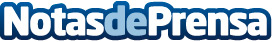 La Rollerie diseña un universo gastronómico para sus nuevos menús diariosEmanuele Tripodi ha renovado unos menús diarios que complementan la carta de la compañía, manteniendo su filosofía de cocina de autor accesibleDatos de contacto:Pura De ROJASAllegra Comunicación619983310Nota de prensa publicada en: https://www.notasdeprensa.es/la-rollerie-disena-un-universo-gastronomico Categorias: Gastronomía Madrid Restauración Consumo http://www.notasdeprensa.es